Túrakód: G-H_5-8-sz  /  Táv.: 51,6 km  /  Frissítve: 2020-02-03Túranév: Gyalog hosszútáv 5-8-szakaszEllenőrzőpont és résztáv adatok:Pót ellenőrzőpont adatok:Feldolgozták: Baráth László, Hernyik András, Valkai Árpád, 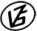 Tapasztalataidat, élményeidet őrömmel fogadjuk! 
(Fotó és videó anyagokat is várunk.)EllenőrzőpontEllenőrzőpontEllenőrzőpontEllenőrzőpontRésztáv (kerekített adatok)Résztáv (kerekített adatok)Résztáv (kerekített adatok)          Elnevezése          ElnevezéseKódjaHelyzeteElnevezéseHosszaHosszaBuszmegálló: Tompahát, KözpontBuszmegálló: Tompahát, KözpontBuszmegálló: Tompahát, KözpontN46 32.238 E20 18.954Buszmegállótól-  -  -  --  -  -  -1.Furioso Emlékpar009QRN46 32.469 E20 24.362G-H_5-8-sz_2-rt0,2 km0,2 km2.Horthy-Fa010QRN46 36.266 E20 26.154G-H_5-8-sz_3-rt10,7 km10,8 km3.Árpád-halom011QRN46 36.918 E20 33.960G-H_5-8-sz_4-rt13 km23,8 km4.Cserna-féle szélmalom012QRN46 40.219 E20 29.036G-H_5-8-sz_5-rt11,1 km34,9 km5.Cserebökény013QRN46 43.166 E20 25.910G-H_5-8-sz_6-rt9 km43,9 km6.Ecseri templomrom014QRN46 45.364 E20 23.329Buszmegállóhoz6,9 km50,8 kmBuszmegálló: Fábiánsebestyéni útelágazásBuszmegálló: Fábiánsebestyéni útelágazásBuszmegálló: Fábiánsebestyéni útelágazásN46 45.131 E20 23.342-  -  -  -  -  -  -  -  -  -0,8 km51,6 kmPót ellenőrzőpontPót ellenőrzőpontPót ellenőrzőpontPót ellenőrzőpontFő ponttólFő ponttól          Elnevezése          ElnevezéseKódjaHelyzeteIrányaTávolsága1.Furioso Emlékpark009QRPN46 32.474 E20 24.375ÉK19 m2.Horthy-fa010QRPN46 36.266 E20 26.170K21 m3.Árpád-halom011QRRPN46 36.915 E20 33.972DDK16 m4.Cserna-féle szélmalom012QRPN46 40.210 E20 29.037D16 m5.Cserebökény013QRPN46 43.169 E20 25.913ÉK8 m6.Ecseri templomrom014QRPN46 45.358 E20 23.328DDNY11 m